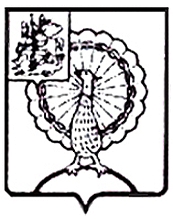 Совет депутатов городского округа СерпуховМосковской областиРЕШЕНИЕРуководствуясь Федеральным законом от 21.12.2001 № 178-ФЗ                      «О приватизации государственного и муниципального имущества», Уставом муниципального образования «Городской округ Серпухов Московской области», Положением о порядке и условиях приватизации имущества, находящегося в собственности муниципального образования «Городской округ Серпухов Московской области», утвержденным решением Совета депутатов городского округа Серпухов Московской области от 30.05.2017 № 184/22, Совет депутатов городского округа Серпухов Московской областир е ш и л: 1. Внести в Прогнозный план (программу) приватизации муниципального имущества на территории муниципального образования «Городской округ Серпухов Московской области» на 2023 год, утвержденный решением Совета депутатов городского округа Серпухов Московской области от 06.12.2022        № 504/55, следующие изменения:1.1. Раздел 2 «Перечень муниципального имущества, подлежащего приватизации на территории муниципального образования «Городской округ Серпухов Московской области» в 2023 году дополнить строками 11-14 следующего содержания:«».2. Направить настоящее решение Главе городского округа Серпухов Московской области С.Н. Никитенко для подписания и официального опубликования (обнародования).3. Контроль за выполнением данного решения возложить на постоянную депутатскую комиссию по перспективному развитию, экономике,             научно-промышленной политике, строительству, предпринимательству               и муниципальной собственности (Н.В. Ерёмина).Председатель Совета депутатов					        И.Н. ЕрмаковГлава городского округа 						        С.Н. НикитенкоПодписано Главой городского округа09.03.2023№ 539/60 от 07.03.2023   О внесении изменений в Прогнозный план (программу) приватизации муниципального имущества на территории муниципального образования «Городской округ Серпухов Московской области» на 2023 год, утвержденный решением Совета депутатов городского округа Серпухов Московской области от 06.12.2022         № 504/55О внесении изменений в Прогнозный план (программу) приватизации муниципального имущества на территории муниципального образования «Городской округ Серпухов Московской области» на 2023 год, утвержденный решением Совета депутатов городского округа Серпухов Московской области от 06.12.2022         № 504/5511.Нежилое здание с земельным участком, расположенные по адресу: Российская Федерация, Московская область, городской округ Серпухов, поселок Кирпичного завода, дом 13Спортзал, назначение: нежилое, площадью 196,4 кв. м, 1-этажный,кадастровый номер 50:32:0090107:353 по адресу: Российская Федерация, Московская область, городской округ Серпухов, поселок Кирпичного завода, дом 13;земельный участок площадью 1243 кв. м, кадастровый номер 50:32:0090107:1365 по адресу: Российская Федерация, Московская область, городской округ Серпухов, поселок кирпичного завода, земельный участок 13Объект коммерческого назначенияНе является объектом культурного наследия312.Нежилое здание с земельным участком, расположенные по адресу: Московская область, р-н Серпуховский, д. Калугино Здание, назначение: нежилое, площадью 97 кв. м, 1-этажное, кадастровый номер 50:32:0010112:836 по адресу: Московская область, р-н Серпуховский, д. Калугино;земельный участок площадью 1792 кв. м, кадастровый номер 50:32:0010112:821 по адресу: Московская область, Серпуховский район, д. КалугиноОбъект коммерческого назначенияНе является объектом культурного наследия313.Нежилое помещение,расположенное по адресу: Московская область, р-н. Серпуховский, п. Большевик, ул. Молодежная, д. 3, пом. 1Помещение, назначение: нежилое, площадью 70,3 кв. м, этаж № 01, кадастровый номер 50:32:0000000:14905 Объект коммерческого назначенияНе является объектом культурного наследия214.Объект незавершенного строительства с земельным участком, расположенные по адресу: Московская область, Серпуховский район, с. Липицы Объект незавершенного строительства, площадь застройки 650,2 кв. м, кадастровый номер 50:32:0080209:850 по адресу: Московская область, Серпуховский район, с. Липицы;земельный участок площадью 2432 кв. м, кадастровый номер 50:32:0080219:710 по адресу: Московская область, р-н Серпуховский, с. ЛипицыОбъект коммерческого назначенияНе является объектом культурного наследия4